обсуждает и рекомендует к утверждению проект коллективного договора, правила внутреннего трудового распорядка, графики работ, графики отпусков работников МАДОУ;рассматривает, обсуждает и рекомендует к утверждению программу развития МАДОУ;рассматривает, обсуждает и рекомендует к утверждению проект годового плана МАДОУ;вносит изменения и дополнения в Устав МАДОУ, другие локальные акты;обсуждает вопросы состояния трудовой дисциплины в МАДОУ и мероприятия по ее укреплению, рассматривает факты нарушения трудовой дисциплины работниками МАДОУ;рассматривает вопросы охраны и безопасности условий труда работников, охраны жизни и здоровья воспитанников МАДОУ;вносит предложения Учредителю по улучшению финансово-хозяйственной деятельности МАДОУ;определяет порядок и условия предоставления социальных гарантий и льгот в пределах компетенции Учреждения;заслушивает отчеты заведующего МАДОУ о расходовании бюджетных и внебюджетных средств;заслушивает отчеты о работе заведующего, заведующего хозяйством, педагогов и других работников, вносит на рассмотрение администрации предложения по совершенствованию его работы;знакомится с итоговыми документами по проверке государственными и муниципальными органами деятельности МАДОУ и заслушивает администрацию о выполнении мероприятий по устранению недостатков в работе;при необходимости рассматривает и обсуждает вопросы работы с родителями (законными представителями) воспитанников, решения Родительского комитета и Родительского собрания МАДОУ; в рамках действующего законодательства принимает необходимые меры, ограждающие педагогических и других работников, администрацию от необоснованного вмешательства в их профессиональную деятельность, ограничения самостоятельности Учреждения, его самоуправляемости. Выходит с предложениями по этим вопросам в общественные организации, государственные и муниципальные органы управления образованием, органы прокуратуры, общественные объединения.4.Права общего собрания трудового коллектива4.1. Общее собрание имеет право:выходить с предложениями и заявлениями на заведующую МАДОУ, в органы муниципальной власти, в общественные организации.4.2. Каждый член Общего собрания имеет право:потребовать обсуждения Общим собрания любого вопроса, касающегося деятельности МАДОУ, если его предложение поддержат не менее одной трети членов собрания;при несогласии с решением Общего собрания высказать свое мотивированное мнение, которое должно быть занесено в протокол.5.Организация управления общим собранием трудового коллектива.5.1. В состав Общего собрания входят все работники МАДОУ.5.2. На заседание Общего собрания могут быть приглашены представители органов управления образования, общественных организаций, органов муниципального и государственного управления. Лица, приглашенные на собрание, пользуются правом совещательного голоса, могут вносит предложения и заявления, участвовать в обсуждении вопросов, находящихся в их компетенции.5.3. Для ведения Общего собрания  из его состава открытым голосованием избирается  председатель и секретарь сроком на 1 календарный год, которые выполняют свои обязанности на общественных началах.5.4. Председатель Общего собрания:организует деятельность Общего собрания;информирует членов трудового коллектива о предстоящем заседании не менее чем за 15 дней до его проведения;организует подготовку и проведение заседания;определяет повестку дня;контролирует выполнение решений.5.5. Общее собрание собирается не реже 2 раз в календарный год.5.6. Общее собрание считается правомочным, если на нем присутствует не менее 50% членов трудового коллектива МАДОУ.5.7. Решение Общего собрания принимается открытым голосованием.5.8. Решение Общего собрания считается принятым, если за него проголосовало не менее 51% присутствующих.5.9. Решение Общего собрания утверждается приказом заведующей МАДОУ и обязательно к исполнению для всех членов трудового коллектива.6.Взаимосвязь с другими органами самоуправления.6.1. Общее собрание организует взаимосвязь с другими органами самоуправления МАДОУ – Педагогическим советом, Родительским комитетом:через участие представителей трудового коллектива в заседаниях Педагогического совета, Родительского комитета МАДОУ;представление на ознакомление Педагогическому совету и Родительскому комитету материалов, готовящихся к обсуждению и принятию на заседании Общего собрания;внесение предложений и дополнений по вопросам, рассматриваемым на заседаниях Педагогического совета и Родительского комитета МАДОУ.7.Ответственность общего собрания трудового коллектива.7.1.Общее собрание несет ответственность:за выполнение, выполнение не в полном объеме или невыполнение закрепленных за ним задач и функций;соответствие принимаемых решений законодательству Российской Федерации, Республики Башкортостан, нормативно-правовым актам.8. Делопроизводство общего собрания трудового коллектива8.1. Заседания Общего собрания оформляются протоколом.8.2.  В книге протоколов фиксируются:дата проведения;количественное присутствие (отсутствие) членов трудового коллектива;приглашенные (Ф.И.О., должность);повестка дня;ход обсуждения вопросов;предложения, рекомендации и замечания членов трудового коллектива и приглашенных лиц;решение.8.3. Протоколы подписываются председателем и секретарем Общего собрания.8.4. Нумерация протоколов ведется от начала календарного года.8.5. Книга протоколов Общего собрания нумеруется постранично, прошнуровывается, скрепляется подписью заведующего и печатью МАДОУ.8.6. Книга протоколов Общего собрания хранится в делах МАДОУ  (50 лет)  и передаются по акту (при смене руководителя, передаче в архив).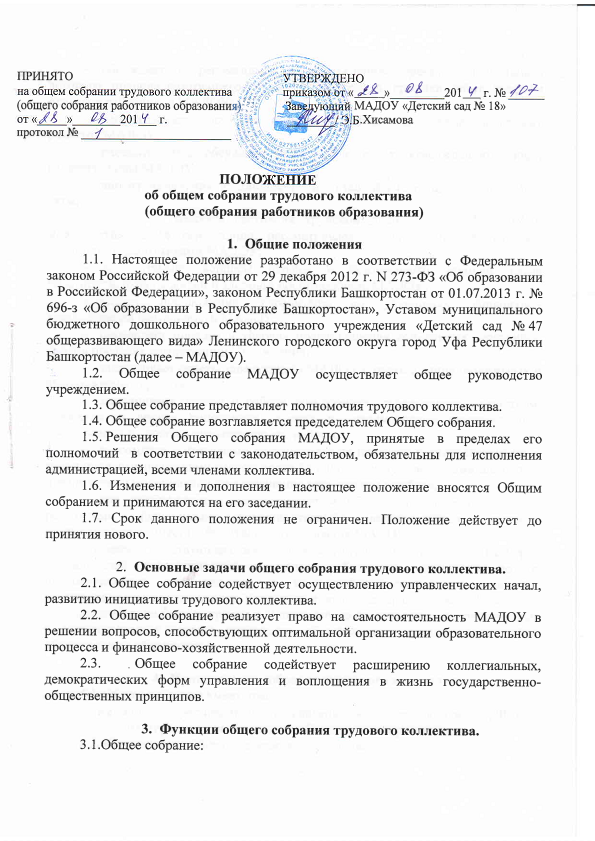 